AKTUALITY======================================================================„Věčná touha“ na konci temných chodeb. Koněpruské jeskyně slaví 60 let od zpřístupněníPunkva caves ticketsTragédie na Břeclavsku, mladý muž ve studni zřejmě zahynulJESKYNĚ=======================================================================Koněpruské jeskyně přilákaly za 60 let přes šest milionů lidíhttps://www.tyden.cz/rubriky/relax/ostatni/konepruske-jeskyne-prilakaly-za-60-let-pres-sest-milionu-lidi_528721.html01. 08. 2019Koněpruské jeskyně na Berounsku přilákaly od svého otevření 2. srpna 1959 do dnešního dne přes 6,3 milionu lidí. V minulém roce sem zavítalo téměř sto tisíc lidí, letošní návštěvnost ale zřejmě bude o něco nižší, řekl vedoucí Správy Koněpruských jeskyní Alexandr Komaško.Koněpruské jeskyně otevřeny 60 let — Studio 6 — iVysíláníhttps://ct24.ceskatelevize.cz/2886311-konepruske-jeskyne-se-pred-60-lety-otevrely-verejnosti02. 08. 2019¨Koněpruské jeskyně v Českém krasu mohou turisté navštěvovat už šedesát let. Třípatrový komplex odhalený v roce 1950 při odstřelu v kamenolomu se veřejnosti otevřel v srpnu 1959 a ve dvou kilometrech přístupné trasy návštěvníkům nabízí přehlídku tuzemského vápencového bohatství od „zoubkovaných záclonek“ po „varhany“.Koněpruské jeskyně si můžete projít s baterkou a posvítit si na nejkrásnější krápníkyhttps://regiony.rozhlas.cz/konepruske-jeskyne-si-muzete-projit-s-baterkou-a-posvitit-si-na-nejkrasnejsi-743780904. 08. 2019Koněpruské jeskyně jsou nejznámějším turistickým cílem Chráněné krajinné oblasti Český kras ve středních Čechách. Nacházejí se uvnitř návrší zvaného Zlatý kůň u obce Koněprusy nedaleko Berouna. Třípatrový jeskynní systém s převýšením 70 metrů má více než dva kilometry chodeb. Díky tomu jsou Koněpruské jeskyně nejdelším jeskynním systémem na území Čech.Chýnovská jeskyně: Sestupte do pohádkového světa v podzemním labyrintuhttps://www.novinykraje.cz/vysocina/2019/08/04/chynovska-jeskyne-sestupte-do-pohadkoveho-sveta-v-podzemnim-labyrintu/04. 08. 2019Jeskyně v srdci Pacovy hory je místem nádherných barev a rozmanitých skalních útvarů. Čeká vás jedinečný výlet do pohádkového světa se zajímavými světelnými efekty a hudebním doprovodem. Takže se teple oblečte a vkročte do nitra hory.Propast Macocha http://www.svylety.cz/propast-macocha/31. 07. 2019Propast Macocha je největší propastí svého druhu v České republice i ve střední Evropě. Její hloubka je více než 138,5 metrů.Punkva caves ticketsroyalcannonhospitality.com/qrfi4wp/punkva-caves-tickets.html04. 08. 2019I have visited the Punkva Caves (Punkevní jeskyně) in the southern Moravian Karst region twice, once way back in 1992 and again in 2008.Poznejte jeskyně Moravského krasu jinak: dobrodružně a nadivokohttps://www.kudyznudy.cz/Aktuality/Poznejte-jeskyne-Moravskeho-krasu-jinak--nadivoko-.aspx04. 08. 2019Žádné betonové chodníčky, pohodlné schody, chromované zábradlí a elektrické osvětlení, ale přilba, čelovka, speciální jeskyňářská kombinéza a zážitky, na které nikdy nezapomenete. Právě to nabízejí speciální prohlídky jeskyní a propastí Moravského krasu! Zároveň můžete prozkoumat i jeskyně, které jsou volně přístupné a lákají k malému dobrodružství.Nová publikace o Moravském krasu https://www.blansko.cz/kratke-zpravy/zprava/42004. 08. 2019Moravský kras – jeskyně a člověk je název nové publikace autora Ivana Baláka. Tato výpravná publikace stojí 299 Kč, má 223 stran, najdete v ní stovky historických i současných fotografií, map, schémat a kreseb z historie výzkumů Moravského krasu. Autor v ní populárně naučnou formou představuje život lidí v blízkosti jeskyní. Publikaci můžete zakoupit v informační kanceláři Blanka.Holštejn omezeníhttp://www.lezec.cz/clanky.php?key=1556731. 07. 2019Ve dnech 4.8. (neděle) až 7.8.(středa) včetně bude probíhat v Lidomorně na Holštejně natáčení filmu (pohádky). Filmaři mě požádali o sdělení této informace lezecké veřejnosti.Vyberou Infocentrum roku. O titul soutěží i jedenáct zástupců Blanenskahttps://blanensky.denik.cz/zpravy_region/vyberou-infocentrum-roku-o-titul-soutezi-i-jedenact-zastupcu-blanenska-20190802.html02. 08. 2019Ještě měsíc potrvá soutěž o nejlepší informační centrum roku 2019. Jejím cílem je připomenout roli informačních center v cestovním ruchu a ohodnotit ta nejoblíbenější z nich. Hlasovat ve prospěch svého favorita mohou zájemci nejpozději do 31. srpna na webových stránkách www.kampocesku.cz.OSTATNÍ A NEJEN PODZEMÍ=======================================================================Která jeskyně je pro muže bezpečnější? Na tohle přijdou jen ti nejchytřejší!https://www.frekvence1.cz/clanky/ktera-jeskyne-je-pro-muze-bezpecnejsi-na-tohle-prijdou-jen-ti-nejchytrejsi.shtml02. 08. 2019,Tak schválně! Umíte si poradit v každé situaci a na svůj úsudek se můžete spolehnout? Otestujte se v naší hádance! Na obrázku vidíme muže ve velmi nezáviděníhodné situaci. Odhalíte, jaká volba je pro něj nejbezpečnější?Výlet s dětmi Rumcajsova jeskyně v Bradě – okres Jičínhttps://overenorodici.cz/cz/detail-mista/p1018-vylet-s-detmi-rumcajsova-jeskyne-v-brade-okres-jicin01. 08. 2019Máte rádi večerníčky o Rumcajsovi? Statečném hodném loupežníkovi z lesa Řáholce? A chtěli byste vidět, kde bydlí? Klidně můžete na tomhle krásném výletě do přírody.Rumcajsova jeskyně se nachází nedaleko knížepánova Jičína u vesničky Brada. Do Brady je vjezd auty zakázán, a proto musíte své auto zaparkovat buď v autokempu v Jinolicích, nebo v Prachově. Ať zaparkujete tam, či tam, výlet k jeskyni (tam i zpátky) bude měřit kolem 4km.Muže se osm hodin snaží zachránit ze studny. Na místě pomáhá sací bagrhttps://blanensky.denik.cz/nehody/muze-ve-studni-zasypala-zemina-hasici-se-ho-snazi-vyprostit-20190803.html03. 08. 2019Mladého muže, kterého v sobotu po poledni zasypala zemina v hloubené studni ve Velkých Pavlovicích, zachraňuje už přes osm hodin na třicet hasičů. Jaký je jeho skutečný zdravotní stav, nikdo v tuto chvíli neví. Prvotní nejčernější předpoklady o tom, že nemohl uvolnění množství zeminy a kamení přežít, se zatím nepotvrdily. Naděje na jeho přežití podle záchranářů stále existuje. Muže ve studni na Břeclavsku zasypala zemina, hasiči ho vyprošťují už druhý den. Nepředpokládají, že přežilhttps://www.irozhlas.cz/zpravy-domov/breclavsko-vyprostovani-zemina-studna-hasici-mluvci-saci-bagr-vzduchova-kapsa_1908041222_mpr04. 08. 2019Asi dvacítka hasičů pokračuje ve vyprošťování muže, kterého v sobotu ve Velkých Pavlovicích na Břeclavsku zasypala zemina ve studni v hloubce asi deset metrů. Zatímco v sobotu hasiči mluvili o tom, že muž mohl přežít ve vzduchové kapse, nyní pracují s verzí, že hledají jen tělo. Podle mluvčího hasičů Jana Dvořáka nelze očekávat, že by se k muži jednotky dostaly už během neděle.Hasiči na Břeclavsku se už den snaží dostat k tělu muže zavaleného ve studnihttps://www.novinky.cz/krimi/512278-hasici-na-breclavsku-se-uz-den-snazi-dostat-k-telu-muze-zavaleneho-ve-studni.html04. 08. 2019Týmy hasičů ve Velkých Pavlovicích na Břeclavsku těží suť ze studny, jež zavalila v sobotu v poledne šestadvacetiletého muže. Neštěstí se stalo při jejím čištění, kdy se zbortila část stěny studny. Muž s největší pravděpodobností zahynul. Podle záchranářů je jen velmi malá šance, že uvízl ve vzduchové kapse a žije. Přístup k jeho tělu je ale poměrně složitý.Tragédie na Břeclavsku, mladý muž ve studni zřejmě zahynulhttps://www.novinky.cz/krimi/512291-tragedie-na-breclavsku-mlady-muz-ve-studni-zrejme-zahynul.html04. 08. 2019Ve Velkých Pavlovicích na Břeclavsku v sobotu v poledne zřejmě zahynul šestadvacetiletý muž při čištění studny. Po vyčerpání vody slezl na její dno v hloubce asi deseti metrů. V tu chvíli se ale sesunula část vyzdívky studny tak, že muž zůstal pod sutí. Patrně zemřel. Následně se ukázalo, že vyprostit jeho tělo bude mimořádně složitý technický úkol.Vápenka pod vrchem Rachava u Kovářova přestala pálit vápno pod tlakem konkurencehttps://olomouc.rozhlas.cz/vapenka-pod-vrchem-rachava-u-kovarova-prestala-palit-vapno-pod-tlakem-konkurence-802970502. 08. 2019Technické památky se stále častěji stávají vyhledávanými cíli turistů. To platí i pro bývalé vápenky, které jsou důkazem využívání vápence už od 19. století. Některé prošly rekonstrukcí, jiné na ni teprve čekají. Je to příklad vápenné pece, která se skrývá pod vrchem Rachava mezi Kovářovem a Hvozdečkem na Bouzovsku.ZAHRANIČÍ====================================================================Déšť uvěznil dvojici v jeskyni. Ven je museli vyvést záchranáři ...https://video.aktualne.cz/ze-sveta/dest-uveznil-dvojici-v-jeskyni-na-pomoc-prijeli-zachranari/r~3be7ef50b20411e9b6a9ac1f6b220ee8/29. 07. 2019Dva muže dnes vyprostili němečtí záchranáři z jeskyně v pohoří Švábský Jura na jihozápadě země, ve které kvůli vydatným dešťům v neděli výrazně stoupla voda, jež zaplavila východy. Dva muži - turista a jeho místní průvodce - se do Falkensteinské jeskyně jihovýchodně od Stuttgartu vydali v neděli navzdory tomu, že meteorologové varovali před vydatnými dešti. Muži navzdory varování vlezli do Falkensteinské jeskyně, záhy jim šlo o živothttps://eurozpravy.cz/zahranicni/eu/264652-muzi-navzdory-varovani-vlezli-do-falkensteinske-jeskyne-zahy-jim-slo-o-zivot/
29. 07. 2019Dva muže dnes vyprostili němečtí záchranáři z jeskyně v pohoří Švábský Jura na jihozápadě země, ve které kvůli vydatným dešťům v neděli výrazně stoupla voda, jež zaplavila východy. Noc plná temnoty, dva muži uvízli v zatopené jeskyni v Německu https://tn.nova.cz/clanek/noc-plna-temnoty-dva-muzi-uvizli-v-zatopene-jeskyni-v-nemecku.html
29. 07. 2019Přívalový déšť během prudkých bouří v neděli uvěznil dva muže v jeskyni Falkensteiner v Německu. Záchranářům se je podařilo dostat ze zatopené jeskyně, kterou vede řeka Elsach, až v pondělí dopoledne.Milujete místa opředená tajemstvím? Pak musíte navštívit skotskou Fingalovu jeskyni
https://test.zajimavaevropa.cz/anglie/milujete-mista-opredena-tajemstvim-pak-musite-navstivit-skotskou-fingalovu-jeskyni/02. 08. 2019Pokud máte rádi tajemná místa, kde se potkává nádherná příroda s magickými legendami, pak by vaší pozornosti rozhodně neměl uniknout tento jedinečný geologický útvar, který je znám jako Fingalova jeskyně. Najdete ji na skotské ostrově Staffa, a i to je možná důvod, proč nepatří k nejnavštěvovanějším památkám ve Skotsku. Není totiž tak snadno dostupná jako jiná populární místa.Sanctum aneb Osudný ponor do Svatyněhttps://max.iprima.cz/novinky/sanctum-aneb-osudny-ponor-do-svatyne01. 08. 2019 Dobrodružný thriller, který se skoro celý odehrává v exotickém prostředí jeskynního systému. Natočen byl speciální technikou vyvinutou pro další snímek z produkce Jamese Camerona, tvůrce filmu Avatar. Dechberoucí ponor si užijte v sobotu ve 20.00 na Prima MAX.Ural Airlines budou létat z Permu do Prahyhttps://www.airways.cz/zprava/ural-airlines-budou-letat-z-permu-do-prahy/01. 08. 2019Turisté mohou v Permu navštívit několik atrakcí jako například uměleckou galerii, muzeum dělostřelectva či muzeum gulagu. Nedaleko Permu se nachází známá Kungurská ledová jeskyně s velkým podzemním dómem. Samotný Perm dal název nejmladšímu geologickému období prvohor.V Harmanecké jeskyni se projdete pod fascinující krápníkovou výzdobouhttps://www.novinky.cz/cestovani/511866-v-harmanecke-jeskyni-se-projdete-pod-fascinujici-krapnikovou-vyzdobou.html31. 07. 2019Možná nejzajímavější z více než sedmi tisícovek slovenských jeskyň zve na prohlídkovou trasu v komplexu sálů, v nichž měkký sintr vytvořil úchvatné krápníky roztodivných tvarů. Harmanecká jeskyně ve Velké Fatře nabízí nástěnné vodopády, závěsy a jako bonus možná přiletí i netopýři.Z Ruska do Číny za osm minut. Chystá se první přeshraniční lanovkahttps://www.novinky.cz/cestovani/511923-z-ruska-do-ciny-za-osm-minut-chysta-se-prvni-preshranicni-lanovka.html03. 08. 2019Cesta z Ruska do Číny bude v budoucnu mnohem hezčí. A jednodušší. Tedy minimálně mezi městy Chej-che a Blagověščensk, které má spojit údajně první přeshraniční lanovka na světě. Mimo praktického účelu bude plnit také roli turistické zajímavosti, jež lidem nabídne výhledy na řeku Amur, přes kterou povede, z ptačí perspektivy. Píše o tom server CNN.Hitlerovo Vlčí doupě chce víc návštěvníků. Nic se nemá přehánět, tvrdí kriticihttps://www.novinky.cz/cestovani/512202-hitlerovo-vlci-doupe-chce-vic-navstevniku-nic-se-nema-prehanet-tvrdi-kritici.html04. 08. 2019Schované v polských lesích bylo Vlčí doupě bezpečným útočištěm Adolfa Hitlera za války. Správa oblasti Srokowo, pod níž vůdcův tajný úkryt spadá, s ním má teď velkolepé plány. V rámci rozsáhlé rekonstrukce by ráda z lokality vytěžila maximum a přilákala více turistů, píše server BBC.Děsivé: Zlom San Andreas je v kritickém stavu. Obří zemětřesení hrozí a škody budou hroznéhttps://zoommagazin.iprima.cz/priroda/desive-zlom-san-andreas-je-v-kritickem-stavu-obri-zemetreseni-hrozi-a-skody-budou-hrozne?utm_source=www.seznam.cz&utm_medium=sekce-z-internetu04. 08. 2019Ředitel kalifornského Southern California Earthquake Center Thomas Jordan přišel s oznámením, které nahnalo strach všem obyvatelům tohoto amerického státu. Podle něj je zlom San Andreas v kritickém stavu a může kdykoliv způsobit silné zemětřesení. A dokonce spočítal, jak gigantické škody tato katastrofa způsobí.Strach z protržení hráze u Manchesteru sílí. Celé místo zmizí, bojí se místníhttps://www.novinky.cz/zahranicni/evropa/512290-strach-z-protrzeni-hraze-u-manchesteru-sili-cele-misto-zmizi-boji-se-mistni.html04. 08. 2019Obavy z možného protržení hráze přehrady u severoanglického Manchesteru, kterou poškodily silné deště, v neděli zesílily. Meteorologové totiž varují před příchodem nových lijáků. V sobotu večer bylo evakuováno dalších 55 domů v městečku Whaley Bridge, kde už dříve muselo opustit své domovy na 1500 obyvatel.SPELEOTÝDENÍK ====================================================================0772 Lodičky: zkuste plavbu v Punkevní jeskyni nebo soutěskou v Českém Švýcarsku27. 07. 2019  Zlínský deník Vltava Labe Media, a.s. Téma: Moravský kras0773 Jeskyněmi na člunu. Podzemní říčka Punkva vede kolem Zlého sifonu i Husova sloupu27. 07. 2019 rozhlas.cz URL  Attribution Unported rozhlas.cz Téma: Punkevní jeskyně0774 Jihlava láká na záhady podzemí27. 07. 2019 jihlavsky.denik.cz URL Vltava Labe Media, a.s. Téma: Historické podzemí0775 Bambusový les z kamene: Kateřinská jeskyně v Moravském krasu27. 07. 2019 stoplusjednicka.cz URL Extra Publishing, s.r.o. Téma: Kateřinská jeskyně0776 27 km chodeb ve 4 patrech!28. 07. 2019  Nedělní Blesk  Czech News Center, a.s. Téma: Historické podzemí  0777 Lodičky, kam se podíváš: Zkuste plavbu Punkevní jeskyní či Českým Švýcarskem28. 07. 2019 denik.cz URL Redakce Vltava Labe Media, a.s. Téma: Punkevní jeskyně0778 Déšť uvěznil dvojici v jeskyni. Ven je museli vyvést záchranáři29. 07. 2019  aktualne.cz URL Economia, a.s. Téma: Německo0779 Noc plná temnoty, dva muži uvízli v zatopené jeskyni v Německu29. 07. 2019  tnbiz.cz URL Mediafax Téma: Německo0780 Muži navzdory varování vlezli do Falkensteinské jeskyně, záhy jim šlo o život29. 07. 2019 eurozpravy.cz URL  Active Solutions s.r.o. - media group Téma: Německo0781 12 nejkrásnějších přírodních zázraků České republiky29. 07. 2019 epochalnisvet.cz URL Téma: Moravský kras 0782 NápoVĚDA Jak byla objevena Věstonická Venuše?29. 07. 2019 Týdeník Rozhlas Petr Sobotka Radioservis, a. s. Téma: Moravský kras0783 Hornickou štolu v Mikulově mají, UNESCO ale nechtěli30. 07. 2019 Týdeník Směr  Petr Málek Vltava Labe Media, a.s. Téma: Historické podzemí0784 Gogny v Chýnovské jeskyni31. 07. 2019 taborsky.denik.cz URL Vltava Labe Media, a.s. Téma: Chýnovská jeskyně0785 V Harmanecké jeskyni se projdete pod fascinující krápníkovou výzdobou31. 07. 2019 novinky.cz URL Roman Zvarič Borgis, a.s. Téma: Harmanecká jeskyně 0786 Dějiště údajných rituálních vražd. To je tajemná Býčí skála31. 07. 2019 lifee.cz URL Tajemnou Býčí Skálu lifee.cz Téma: 0787 Adamov je město obklopené Moravským krasem. Čeká na vás krásná příroda i památky31. 07. 2019 vyslapy.cz URL Jana Plecháčová Téma: Moravský kras 0788 Koněpruské jeskyně přilákaly za 60 let přes šest milionů lidí01. 08. 2019 tyden.cz URL Empresa Media, a.s. Téma: Koněpruské jeskyně0789 Zvolte si svoje Informační centrum roku 2019!01. 08. 2019  blansko.cz URL blansko.cz Téma: Moravský kras0790 Vznešená královna léta01. 08. 2019 Český kras  Ivo Podskalský Moje Země Česko s.r.o. Téma: Český kras 0791 Neznámé Krkonoše01. 08. 2019 Moje země Extra příloha: Krkonoše Téma: Krkonošský kras0792 Frýdek Místek01. 08. 2019 turistika.cz URL Náčrt Ve Turistika.cz s.r.o Téma: Ondrášovy ďury,0793 Hledá se využití pro babické sanatorium02. 08. 2019  Právo  Vladimír Klepáč Borgis, a.s. Téma: Moravský kras 0794 Vyberou Infocentrum roku02. 08. 2019  Blanenský deník  (kat) Vltava Labe Media, a.s. Téma: Moravský kras 0795 V Rájci jsou k vidění nejen kamélie02. 08. 2019  Vyškovské noviny Vltava Labe Media, a.s. Téma: Jindřich Wankel0796 Koněpruské jeskyně slaví šedesátku02. 08. 2019 j Právo (ČTK, zr) Borgis, a.s. Téma: Koněpruské jeskyně 0797 Koněpruské jeskyně přilákaly za 60 let přes šest milionů lidí02. 08. 2019 Mladá fronta DNES  (ČTK) Mafra, a.s. Téma: Koněpruské jeskyně0798 4 krásná místa, která by měl vidět každý02. 08. 2019 hedvabnastezka.cz URL Téma: 0799 Koněpruské jeskyně slaví šedesátiny02. 08. 2019 Haló noviny (cik) Futura a.s. Téma: Koněpruské jeskyně0800 Koněpruské jeskyně obdivujeme už 60 let02. 08. 2019 Aha!  Czech News Center, a.s. Téma: Koněpruské jeskyně0801 Krása Českého krasu02. 08. 2019 Aha! (ČTK, mv) Czech News Center, a.s. Téma: Český krasVIDEO====================================================================Déšť uvěznil dvojici v jeskyni. Ven je museli vyvést záchranářiNoc plná temnoty, dva muži uvízli v zatopené jeskyni v NěmeckuReportáž: Moderátoři a adrenalin - Speleologie (jeskyňářství)Koněpruské jeskyně otevřeny 60 let Koněpruské jeskyně se před 60 lety otevřely veřejnosti Úchvatné vodopády a tyrkysová jezera. Chorvatským skvostem jsou PlitviceKrásnohorská jeskyně sifon 2019Jeskyně Na ŠpičákuRodinný výlet na MacochuPropastMoravský krasVesnické prodejny – Holštejn (Události v regionech 6:20 min.)AUDIO====================================================================Působivými prostorami Koněpruských jeskyní nás provedl vedoucí Správy jeskyní České republiky Alexandr KomaškoVápenka pod vrchem Rachava u Kovářova přestala pálit vápno pod tlakem konkurencePUBLIKACE====================================================================Kokořínsko - Jak mluví skály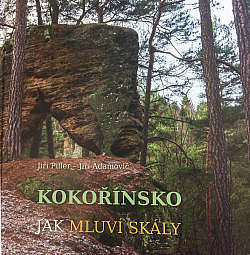 Jiří Adamovič, Jiří PillerŽánr:	Literatura naučná, Cestopisy a místopisy, Příroda, zvířataVydáno: 2019, Petr Prášil - BaronPočet stran:	156Jazyk vydání: českýVazba knihy:	pevná / vázanáISBN:	978-80-88121-44-2Kniha přibližuje krásné rokle ukryté v lesích Kokořínska, které ve zdejších pískovcích vytvořila příroda, ale i způsoby, jak si člověk přizpůsobil skály svým potřebám.FACEBOOK====================================================================Nové příspěvky na:EUROPEAN SPELEOLOGICAL FEDERATION 01. 08. 2019 FORUM ProKARSTerra 2019 Bulgarian Academy of Science, Sofia, Bulgaria29. 07. 2019 CAVE RESCUE in southern Germany. 29. 07. 2019 Sustainable management of showcaves - SloveniaDŮM PŘÍRODY MORAVSKÝ KRAS30. 07. 2019 Hledáme pomoc při dohrabání posekaných luk u Holštejna. Kdo máte čas 1. 8. 2019 po 16 hodině, přijďte pomoct přírodě a procvičit si vlastní svaly. Děkujeme!24. 07. 2019 Máme volná místa na příměstský tábor pro děti od 10 do 15 let. SLOUPSKO-ŠOŠŮVSKÉ JESKYNĚ04. 08. 2019 Přidaly 4 fotky Dnešní prohlídky ve Spodních patrech se velice vydařily03. 08. 2019 Přidaly 4 fotky Dnešní početné skupiny: 03. 08. 2019 Přidaly 4 fotky Dnešní návštěvy z naší republiky i dalekého Taiwanu.01. 08. 2019 Přidaly 4 fotky Úterní a dnešní Po stopách Nagela..BALCARKA04. 08. 2019 Edita Novotná je v Balcarce. Sluníčko02. 08. 2019 Petr Maier přidal fotku – v Balcarce02. 08. 2019 Blanka Vlková přidala 20 fotek a je v Balcarce. Druhá jeskyně Balcarka a u první Sloupsko-šošůvské jsem do zapomněla foťák.CHÝNOVSKÉ JESKYNĚ04. 08. 2019 Petronela Vrtulena přidala 5 fotek a je v Chýnovské jeskyni.04. 08. 2019 Václav Skala přidal fotku – v Chýnovské jeskyni.04. 08. 2019 Parackova Ládíkovo Marcelka: přidala 9 fotek (cítí se milovaně) s uživatelem Petro Marcelky Ladislav v místě Chýnovské Jeskyně03. 08. 2019 Marek Hanzák přidal 11 fotek a oznámil svoji polohu v Chýnovské jeskyni s uživatelem Katrin Hanzáková.03. 08. 2019 Nina Malovcová přidala 5 fotek a je s uživatelem Michal Malovec v Chýnovské jeskyni.02. 08 2019 David Klíma: přidal 15 fotek (má radost) v místě Chýnovské jeskyněS velkou chutí jsem dnes návštěvou Chýnovské jeskyně po čase vstoupil do zemských hlubin. Byla objevena již v roce 1863 a je nejstarší zpřístupněnou jeskyní u nás. Ačkoliv nemá kromě tří prcků žádnou krápníkovou výzdobu, je to okouzlující místo. Díky mramoru, pískovci a mnoha dalším minerálům, je návštěvník překvapený barevností stěn. S ohledem na značné množství schodů je zdolání jeskyně poměrně náročné pro návštěvníky s pohybovým omezením. Všem ostatním mohu prohlídku této krásy vřele doporučit.24. 07. 2019 Marcela Šimonová přidala 5 fotek je s uživatelem Karel Holec v Chýnovské jeskyni.24. 07. 2019 Zdeňka Švábová přidala 13 fotek – s Tomášem Švábem v Chýnovské jeskyni.JESKYNĚ NA POMEZÍ03. 08. 2019 Denisa Hřebíčková přidala 10 fotek a je v Jeskyni Na Pomezí. Dneska další prohlídka jeskyně. 196 schodů02. 08. 2019 Ana Maria Filo je s uživatelem Roby Gonzalez a dalšími (2) v Jeskyně Na Pomezí. Family time01. 08. 2019 Kristýna Hlaváčová přidala 24 fotek – s Pavlem Jírou v Jeskyni Na Pomezí. Krásný výlet a ochlazení v jeskyni-30. 07. 2019 Martin Fousek přidal 9 fotek z 23. července v 13:50 — v Jeskyně Na Pomezí.30. 07. 2019 Ivana Hoffmannová přidala 10 fotek a je v Jeskyni Na Pomezí. Nádhera. Teplota 7,7°C., vlhkost 99%.30. 07. 2019 Anton Hodulík přidal 8 fotek a je s uživatelem Hana Švihká v Jeskyni Na Pomezí.30. 07. 2019 Justyna Krowiak byla v Jeskyni Na Pomezí.29. 07. 2019 Jan Želásko byl v Jeskyni Na PomezíJESKYNĚ NA ŠPIČÁKU02. 08. 2019 Denisa Hřebíčková přidala 14 fotek a je v Jeskyni Na Špičáku. Krásná prohlídka jeskyně31. 07. 2019 Věra Falatová: přidala 17 fotek a (cítí se báječně) v místě Jeskyně Na Špičáku. Dnešní výlet Jeskyně na Špičáku. Krásná příroda. Fuj,to jsem se leklaSPELEOCLUB PLÁNIVY29. 07. 2019 Mission completed - 20km v Kačmě!Máme tu velkou čest Vám napsat, že i díky Vaší spolupráci na projektu Kačna jama Reka exploration se nám podařilo na letní expedici dosáhnout magické délky Kačmy 20 km! PO nasázení posledních měření do Onstationu a vyskočilo číslo 20224,9 m. Což je i s určitou rezervou na pár záměr do komínů, které jsem tam dal pro lepší orientaci, co s čím může souviset. Taky je tam jedna 45 m záměra laserem do neznámého pokračování chodby, tož máme jedinečnou šanci letos prodloužit Kačmu ještě víc:-)SPELEOLOGICKÝ KLUB PRAHA04. 08. 2019 Surikata Surikatacm Zapomněl jsem v té sérii na jednu "lezeckou". Tak tady je.04. 08. 2019 Surikata Surikatacm přidal 6 fotek V sobotu v nejakych jeskynich nebo co to je…PODZEMNÍ CHODBY A PROSTORY V ČRČESKÉ PODZEMÍTRIPADVISORPunkevní jeskyně03. 08. 2019 vyletboli sme na letnej dovolenke a asi pred dvoma mesiacmi sme si zajednali listky do uvedenej jaskyni,odporucam sa tam teplejsie obliect nakolko je tam pomerne chladno,vyklad bol dobry,prostredie krasne a konci to vyhliadkovou plavbou lodkou nieco krasne30. 07. 2019 Naprostá nádheraByli jsme naprosto unešení z návštěvy. Krásné jeskyně a hlavně plavba po řece Punkvě byla jedinečná. Paní průvodkyně milá. Akorát je nutná rezervace. Ráda doporučuji.Jeskyně Na Turoldu	30. 07. 2019 Nenadchne, ani neurazíJeskyně na okraji Mikulova, která byla v minulosti poničena vandaly, takže příliš krásy nečekejte. Je pravda, že průvodkyně byla moc milá a o jeskyních vyprávěla vtipnou, zábavnou formou, ale absenci krápníků to bohužel vykompenzovat nemohlo. Kdo hledá přírodní zajímavost v Mikulově, ať se tam klidně vydá. Kdo čeká něco srovnatelného např. s Punkevními jeskyněmi, ať raději zůstane doma.Sloupsko-Šosůvské jeskyně30. 07. 2019 Под землю с экстримомОчень довольны посещением пещеры. Экскурсию заказали заблаговременно по интернету. Нас было всего четверо и двое инструкторов. В отличие от общих групп, которые ходят по мосткам, мы спустились глубоко внутрь. Осмотрели много залов и боковых проходов.SPELEOLOGIE==================================================================== ČESKÁ SPELEOLOGICKÁ SPOLEČNOST01. 08. 2019 Promítání na Hranické propastiVyšlo Speleo č. 76Prázdninová exkurze v Moravském krasu04. 08. 2019 •	ZO ČSS 1 - 06 Speleologický klub PrahaČást naší skupiny vyrazila na prázdninovou exkurzi do Moravského krasu. Díky kolegům ze skupiny ZO ČSS 6-21 Myotis jsme mohli využívat komfortu jejich základny. Základna je umístěna ve Vilémovicích, což je ideální středobod na výpravy po celém Moravském krasu. Jako cíl jsme zvolili exkurze do jeskyní Pustožlebská zazděná, Řečiště, Spirálka, Piková dáma a Býčí skála.Poslední den našeho pobytu jsme se přidali k pracovní akci. Ta probíhala v Ševčíkově závrtu.Předmětem práce bylo šalování a podbetonování první skruže. Práce proběhla v rychlém tempu a již krátce po obědě bylo hotovo.  Rača 2019 – čtvrtá výprava do Gruzie04. 08. 2019V těchto dnech vrcholí přípravy na, v pořadí již čtvrtou výpravu bozkovských jeskyňářů do Gruzie. Už v sobotu vyrazila část týmu terénními auty na 3500 km dlouhou cestu. V úterý 6. 8. 2019 je následuje zbytek výpravy letadlem z Prahy do Kutaisi. Sejít by se měli ve vesničce Kumistavi u Džambuliho kiosku.Sdružení Kerberos20. 07. 2019 Původní plán prací na dnešní „akci“ byl pokračování v rozšiřování chodbičky Za Madonou. Ale bohužel se nenašel nikdo, kdo by se ke mně přidal. Ze sedmi e-mailů odeslaných sedmi vyvoleným se ozvali jenom tři, kteří nemohli, ostatní se zdrželi jakékoliv reakce. V průběhu týdne se ozval Libor, který sháněl pralinkovací skupinovou výbavu. Bohužel jsem mu nedokázal pomoct, protože skupinovou variantu jsem nikdy neměl v ruce. Ale nabídnul jsem se mu, že pokud se nás nesejde dostatek pro sobotní bádání na Ovčíně, stavil bych se za ním a Pavlem do Vilémovic (kde tuto metodu chtěli využít) a pomohl jim s naší pralinkovou výbavou. Takže můj dnešní první cíl byla jeskyně Kamenný ponor, kde jsem 1) zkontroloval stav jeskyně, (bál jsem se, že nám do ní při červnových bouřkách smetla voda spoustu marastu, ale nesmetla) a 2) jsem pobral některý potřebný „vercajk“ pro pralinkování ve Vilémovicích. Metoda se osvědčila pro narušení skalnatého dna výkopu. Akce byla ukončena kolem páté hodiny odpolední.AKCE, PŘEDNÁŠKY, KONFERENCE, atd.  ====================================================================14. 3. - 31. 8. – Černý Buddha – jeskyně Balcarka, Blansko 01. 07. – 10. 10. 2019 – Strom v krajině Moravského krasu02. 07. – 31. 10. 2019 – Pavel Drda: Balanc – Zbrašovské aragonitové jeskyně,04. 08. – 09. 08. 2019 – International competition: Karst - the last … Bulgaria06. 08. 2019 – S geologem v muzeum, geoparku, jeskyni a na nalezišti zkamenělin – Český kras09. – 12. 08. 2019 – Sinterlaken 2019 - 14th Swiss National Speleological Congres– Švýcarsko09. 08. 2019 – Promítání na Hranické propasti10. 08. 2019 – Dobrodružná cesta za pokladem na Květnici – Tišnov11. 08. – 17. 08. 2019 – Summer School on Speleothem Science – Rumunsko15. 08. – 18. 08. 2019 – 59th Annual Meeting of the German Speleological Federation – Německo17. 08. 2019 – Regionální jarmark – Dům přírody Moravského krasu24. 08. 2019 - Netopýří noc na Chlumu 201930. 08. 2019 – Koncert houslového virtuóza, Jaroslava Svěceného – Chýnovská jeskyně04. 09. 2019 – Společnými silami za poznáním společného archeologického dědictví Muzeum Blanenska12. 09. – 15. 9. 2019 – Austrian Caver’s Meeting-Österreich. Höhlenforscher Treffen – Rakousko13. 09. 2019 – Amatérská jeskyně 3D projekce M. Audy – Muzeum Blanenska13. 09. 2019 – Za netopýry do obory Kohoutovická obora13. 09. 14. 09. 2019 Dny IZS Všechny složky IZS na jednom místě – Výstaviště Praha26. – 29. 09. 2019 – 13. EuroSpeleo fórum Bulharsko27. – 29. 09. 2019 – Hidden Earth – Terre Cachée 201928. 09. 2019 – Eleven Půlmaraton Moravským krasem 201928. 09. – 02. 10. 2019 – FORUM ProKARSTerra 2019 – Sofia, Bulgaria05. 10. – 06. 10. 2019 – Setkání k 40. výročí ČSS07. 10 – 09. 10. 2019 – Trajnostno upravljanje turističnih jam – Škocián10. 10. 2019 – Uzávěrka – Fotosoutěž Strom v krajině Moravského krasu12. 10. 2019 – Amerika – zavírání sladké vody21. 11. – 24. 11. Festival Rajbas22. 11. 2019 – Amatérská jeskyně 3D projekce M. Audy Festival Rajbas 28. 11. 2019 – Vrcholy a hlubiny 3D projekce M. Audy, M. Trávníček Těchov30. 04. 2020 – 03. 05. 2020 – Alcadi 2020 - International Symposium on Speleology History12. 05. – 15. 05. 2020 12th Scientific Conference and 9th IWIC Workshop in Slovakia05. – 10. 07. 2020 – 9. Světový archeologický kongres v Praze23. – 29. 07. 2021 – 18. Mezinárodní speleologický kongres – Francie29. 10. 2021 – 01. 11. 2021 Speleo Kamaraton 2021; Salerno, ItalyOBRÁZKY====================================================================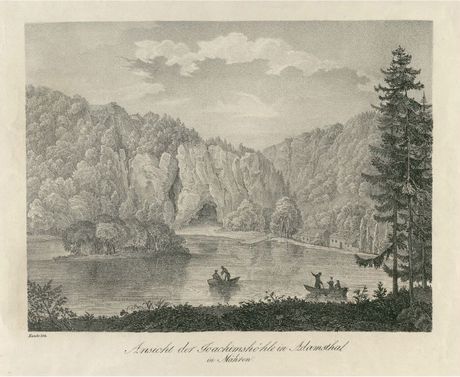 Pohled na Jáchymku v Adamově na Moravě ze 40. let 19. stoletíautor Adolf Bedřich Kunike, 1777-1838